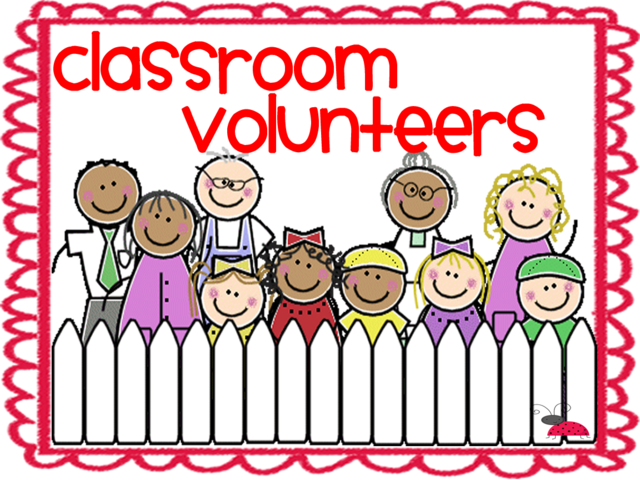 Dear Parents:Helping your child realise the value of education is extremely important. Your presence at school is one way to show your love and encouragement.Our school's mission is to create an educational environment in which students are given the opportunity to reach their full potential, and the academic, social, and developmental needs of each pupil are met. We are looking for volunteers to help us with this task.The children and I invite you to come to school to volunteer your time and talents. We will value you as a volunteer, and appreciate your dedication to the children as a supportive aide, role model, and mentor.We know your time is at a premium, but we hope this invitation will empower you to come in and volunteer. Please feel free to contact me with a time to volunteer that is convenient for you.Thank you again for volunteering your time and talents! Together, we can make a difference in the lives of children.Sincerely,
S Brooke (KS1 Phase Leader)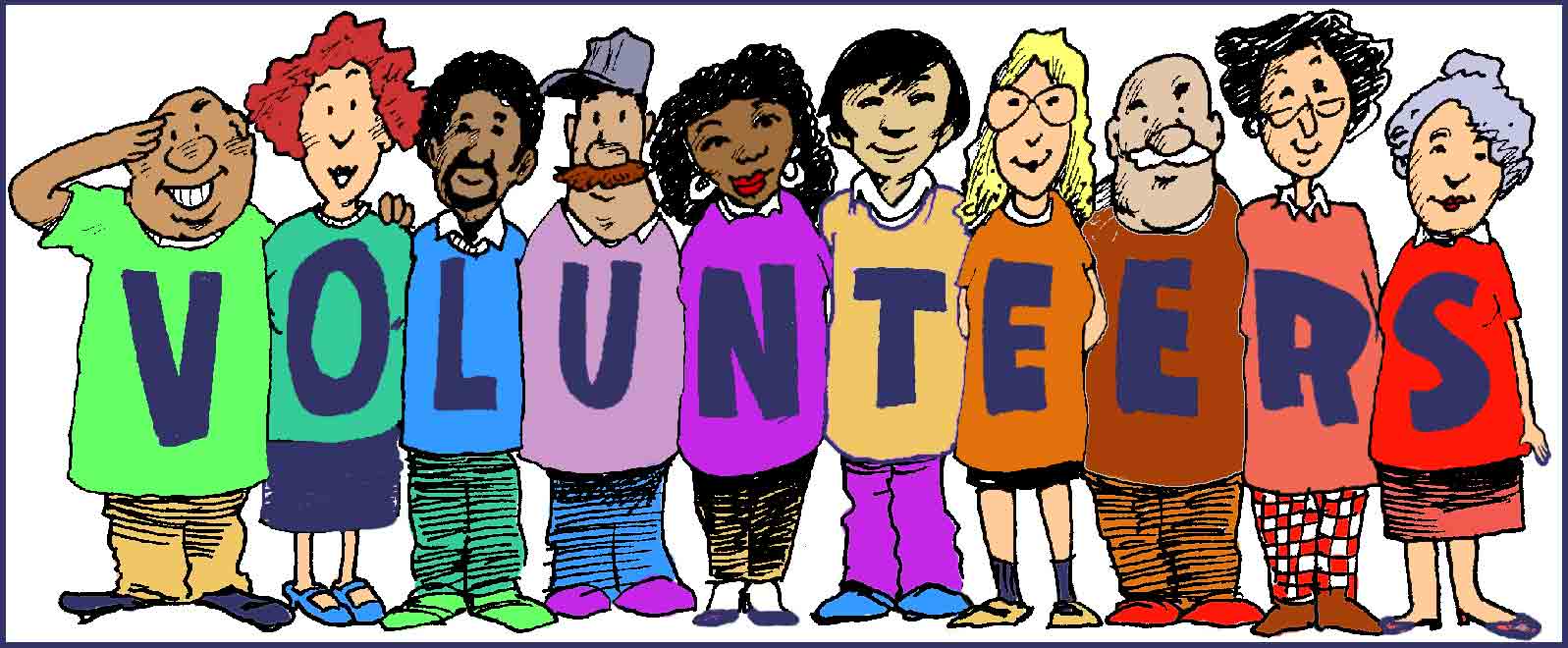 